XXXXX
SchoolCi3T Bookmark for
Cafeteria WorkersWhat is Ci3T?A comprehensive, integrated, three-tiered (Ci3T) model of prevention includes academic (response-to-intervention, RtI), behavior (positive behavior interventions and support; PBIS), and social (e.g., school selected social skills program) components to support all students.Based on the XXXX school wide expectations – EXPECTATION 1, EXPECTATION 2, EXPECTATION 3 – the PBIS component outlines behavioral expectations in a variety of school settings. These setting expectations are outlined on the bookmark. What is the purpose
of the Ci3T plan? The Ci3T plan at XXXX School is designed to meet students’ academic, behavioral, and social needs using a graduated continuum of support. The PBIS component establishes consistent expectations for all students. They are: EXPECTATION 1EXPECTATION 2EXPECTATION 3EXPECTATION 4How do I participate
in this Ci3T plan?A packet of tickets is attached to this bookmark or available in the office. Please give students a ticket when you see them meeting these expectations and be sure to tell them specifically what they did to earn the ticket.  For example, “Makayla, great job cleaning up around your lunch area and returning your tray.”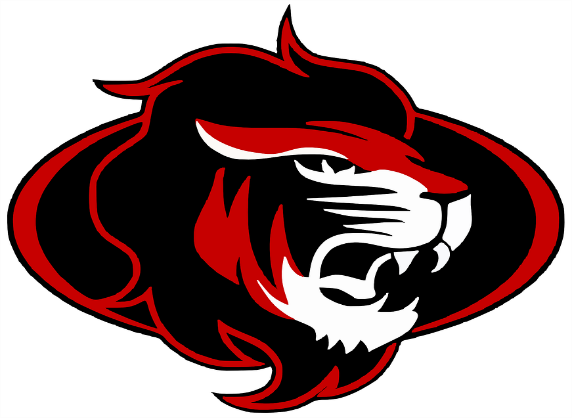 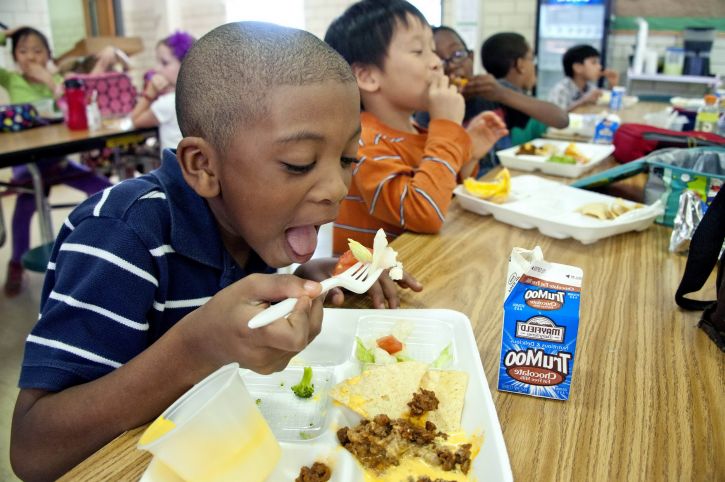 XXXXX
SchoolCi3T Bookmark for
Cafeteria WorkersWhat is Ci3T?A comprehensive, integrated, three-tiered (Ci3T) model of prevention includes academic (response-to-intervention, RtI), behavior (positive behavior interventions and support; PBIS), and social (e.g., school selected social skills program) components to support all students.Based on the XXXX school wide expectations – EXPECTATION 1, EXPECTATION 2, EXPECTATION 3 – the PBIS component outlines behavioral expectations in a variety of school settings. These setting expectations are outlined on the bookmark. What is the purpose
of the Ci3T plan? The Ci3T plan at XXXX School is designed to meet students’ academic, behavioral, and social needs using a graduated continuum of support. The PBIS component establishes consistent expectations for all students. They are: EXPECTATION 1EXPECTATION 2EXPECTATION 3EXPECTATION 4How do I participate
in this Ci3T plan?A packet of tickets is attached to this bookmark or available in the office. Please give students a ticket when you see them meeting these expectations and be sure to tell them specifically what they did to earn the ticket.  For example, “Makayla, great job cleaning up around your lunch area and returning your tray.”XXXXX
SchoolCi3T Bookmark for
Cafeteria WorkersWhat is Ci3T?A comprehensive, integrated, three-tiered (Ci3T) model of prevention includes academic (response-to-intervention, RtI), behavior (positive behavior interventions and support; PBIS), and social (e.g., school selected social skills program) components to support all students.Based on the XXXX school wide expectations – EXPECTATION 1, EXPECTATION 2, EXPECTATION 3 – the PBIS component outlines behavioral expectations in a variety of school settings. These setting expectations are outlined on the bookmark. What is the purpose
of the Ci3T plan? The Ci3T plan at XXXX School is designed to meet students’ academic, behavioral, and social needs using a graduated continuum of support. The PBIS component establishes consistent expectations for all students. They are: EXPECTATION 1EXPECTATION 2EXPECTATION 3EXPECTATION 4How do I participate
in this Ci3T plan?A packet of tickets is attached to this bookmark or available in the office. Please give students a ticket when you see them meeting these expectations and be sure to tell them specifically what they did to earn the ticket.  For example, “Makayla, great job cleaning up around your lunch area and returning your tray.”ExpectationCafeteriaXXXXX
SchoolCi3T Bookmark for
Cafeteria WorkersWhat is Ci3T?A comprehensive, integrated, three-tiered (Ci3T) model of prevention includes academic (response-to-intervention, RtI), behavior (positive behavior interventions and support; PBIS), and social (e.g., school selected social skills program) components to support all students.Based on the XXXX school wide expectations – EXPECTATION 1, EXPECTATION 2, EXPECTATION 3 – the PBIS component outlines behavioral expectations in a variety of school settings. These setting expectations are outlined on the bookmark. What is the purpose
of the Ci3T plan? The Ci3T plan at XXXX School is designed to meet students’ academic, behavioral, and social needs using a graduated continuum of support. The PBIS component establishes consistent expectations for all students. They are: EXPECTATION 1EXPECTATION 2EXPECTATION 3EXPECTATION 4How do I participate
in this Ci3T plan?A packet of tickets is attached to this bookmark or available in the office. Please give students a ticket when you see them meeting these expectations and be sure to tell them specifically what they did to earn the ticket.  For example, “Makayla, great job cleaning up around your lunch area and returning your tray.”EXPECTATION 1Paste from matrixPaste from matrixPaste from matrixXXXXX
SchoolCi3T Bookmark for
Cafeteria WorkersWhat is Ci3T?A comprehensive, integrated, three-tiered (Ci3T) model of prevention includes academic (response-to-intervention, RtI), behavior (positive behavior interventions and support; PBIS), and social (e.g., school selected social skills program) components to support all students.Based on the XXXX school wide expectations – EXPECTATION 1, EXPECTATION 2, EXPECTATION 3 – the PBIS component outlines behavioral expectations in a variety of school settings. These setting expectations are outlined on the bookmark. What is the purpose
of the Ci3T plan? The Ci3T plan at XXXX School is designed to meet students’ academic, behavioral, and social needs using a graduated continuum of support. The PBIS component establishes consistent expectations for all students. They are: EXPECTATION 1EXPECTATION 2EXPECTATION 3EXPECTATION 4How do I participate
in this Ci3T plan?A packet of tickets is attached to this bookmark or available in the office. Please give students a ticket when you see them meeting these expectations and be sure to tell them specifically what they did to earn the ticket.  For example, “Makayla, great job cleaning up around your lunch area and returning your tray.”EXPECTATION 2Paste from matrixPaste from matrixPaste from matrixXXXXX
SchoolCi3T Bookmark for
Cafeteria WorkersWhat is Ci3T?A comprehensive, integrated, three-tiered (Ci3T) model of prevention includes academic (response-to-intervention, RtI), behavior (positive behavior interventions and support; PBIS), and social (e.g., school selected social skills program) components to support all students.Based on the XXXX school wide expectations – EXPECTATION 1, EXPECTATION 2, EXPECTATION 3 – the PBIS component outlines behavioral expectations in a variety of school settings. These setting expectations are outlined on the bookmark. What is the purpose
of the Ci3T plan? The Ci3T plan at XXXX School is designed to meet students’ academic, behavioral, and social needs using a graduated continuum of support. The PBIS component establishes consistent expectations for all students. They are: EXPECTATION 1EXPECTATION 2EXPECTATION 3EXPECTATION 4How do I participate
in this Ci3T plan?A packet of tickets is attached to this bookmark or available in the office. Please give students a ticket when you see them meeting these expectations and be sure to tell them specifically what they did to earn the ticket.  For example, “Makayla, great job cleaning up around your lunch area and returning your tray.”EXPECTATION 3Paste from matrixPaste from matrixPaste from matrixXXXXX
SchoolCi3T Bookmark for
Cafeteria WorkersWhat is Ci3T?A comprehensive, integrated, three-tiered (Ci3T) model of prevention includes academic (response-to-intervention, RtI), behavior (positive behavior interventions and support; PBIS), and social (e.g., school selected social skills program) components to support all students.Based on the XXXX school wide expectations – EXPECTATION 1, EXPECTATION 2, EXPECTATION 3 – the PBIS component outlines behavioral expectations in a variety of school settings. These setting expectations are outlined on the bookmark. What is the purpose
of the Ci3T plan? The Ci3T plan at XXXX School is designed to meet students’ academic, behavioral, and social needs using a graduated continuum of support. The PBIS component establishes consistent expectations for all students. They are: EXPECTATION 1EXPECTATION 2EXPECTATION 3EXPECTATION 4How do I participate
in this Ci3T plan?A packet of tickets is attached to this bookmark or available in the office. Please give students a ticket when you see them meeting these expectations and be sure to tell them specifically what they did to earn the ticket.  For example, “Makayla, great job cleaning up around your lunch area and returning your tray.”EXPECTATION 4Paste from matrixPaste from matrixPaste from matrixXXXXX
SchoolCi3T Bookmark for
Bus DriversWhat is Ci3T?A comprehensive, integrated, three-tiered (Ci3T) model of prevention includes academic (response-to-intervention, RtI), behavior (positive behavior interventions and support; PBIS), and social (e.g., school selected social skills program) components to support all students.Based on the XXXX school wide expectations – EXPECTATION 1, EXPECTATION 2, EXPECTATION 3 – the PBIS component outlines behavioral expectations in a variety of school settings. These setting expectations are outlined on the bookmark. What is the purpose
of the Ci3T plan? The Ci3T plan at XXXX School is designed to meet students’ academic, behavioral, and social needs using a graduated continuum of support. The PBIS component establishes consistent expectations for all students. They are: EXPECTATION 1EXPECTATION 2EXPECTATION 3EXPECTATION 4How do I participate
in this Ci3T plan?A packet of tickets is attached to this bookmark or available in the office. Please give students a ticket when you see them meeting these expectations and be sure to tell them specifically what they did to earn the ticket.  For example, “Makayla, thanks for staying seated and using an inside voice all the way home.”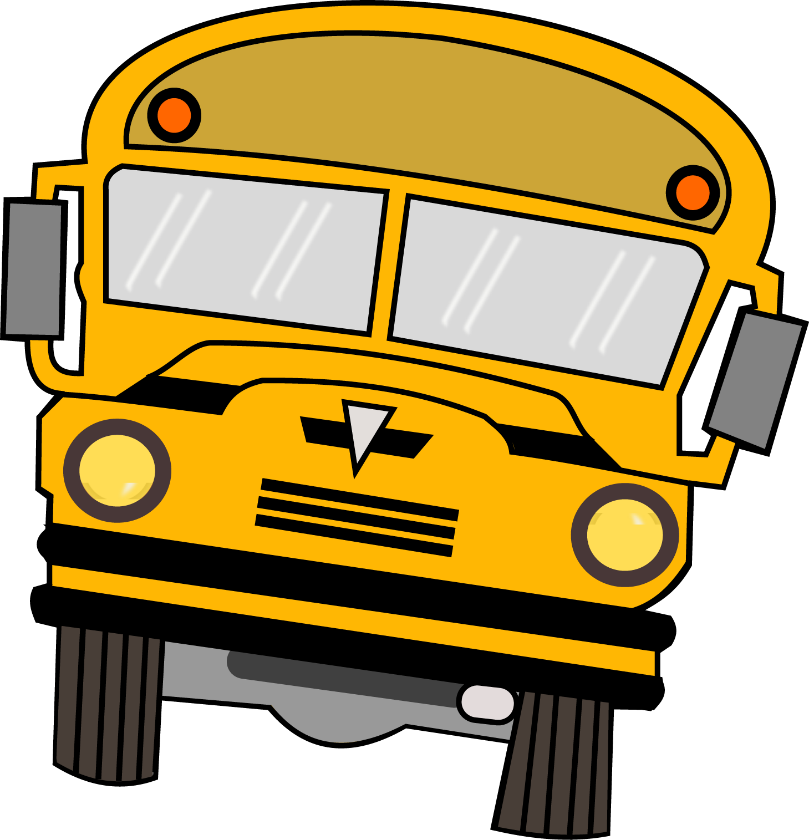 XXXXX
SchoolCi3T Bookmark for
Bus DriversWhat is Ci3T?A comprehensive, integrated, three-tiered (Ci3T) model of prevention includes academic (response-to-intervention, RtI), behavior (positive behavior interventions and support; PBIS), and social (e.g., school selected social skills program) components to support all students.Based on the XXXX school wide expectations – EXPECTATION 1, EXPECTATION 2, EXPECTATION 3 – the PBIS component outlines behavioral expectations in a variety of school settings. These setting expectations are outlined on the bookmark. What is the purpose
of the Ci3T plan? The Ci3T plan at XXXX School is designed to meet students’ academic, behavioral, and social needs using a graduated continuum of support. The PBIS component establishes consistent expectations for all students. They are: EXPECTATION 1EXPECTATION 2EXPECTATION 3EXPECTATION 4How do I participate
in this Ci3T plan?A packet of tickets is attached to this bookmark or available in the office. Please give students a ticket when you see them meeting these expectations and be sure to tell them specifically what they did to earn the ticket.  For example, “Makayla, thanks for staying seated and using an inside voice all the way home.”XXXXX
SchoolCi3T Bookmark for
Bus DriversWhat is Ci3T?A comprehensive, integrated, three-tiered (Ci3T) model of prevention includes academic (response-to-intervention, RtI), behavior (positive behavior interventions and support; PBIS), and social (e.g., school selected social skills program) components to support all students.Based on the XXXX school wide expectations – EXPECTATION 1, EXPECTATION 2, EXPECTATION 3 – the PBIS component outlines behavioral expectations in a variety of school settings. These setting expectations are outlined on the bookmark. What is the purpose
of the Ci3T plan? The Ci3T plan at XXXX School is designed to meet students’ academic, behavioral, and social needs using a graduated continuum of support. The PBIS component establishes consistent expectations for all students. They are: EXPECTATION 1EXPECTATION 2EXPECTATION 3EXPECTATION 4How do I participate
in this Ci3T plan?A packet of tickets is attached to this bookmark or available in the office. Please give students a ticket when you see them meeting these expectations and be sure to tell them specifically what they did to earn the ticket.  For example, “Makayla, thanks for staying seated and using an inside voice all the way home.”ExpectationBusXXXXX
SchoolCi3T Bookmark for
Bus DriversWhat is Ci3T?A comprehensive, integrated, three-tiered (Ci3T) model of prevention includes academic (response-to-intervention, RtI), behavior (positive behavior interventions and support; PBIS), and social (e.g., school selected social skills program) components to support all students.Based on the XXXX school wide expectations – EXPECTATION 1, EXPECTATION 2, EXPECTATION 3 – the PBIS component outlines behavioral expectations in a variety of school settings. These setting expectations are outlined on the bookmark. What is the purpose
of the Ci3T plan? The Ci3T plan at XXXX School is designed to meet students’ academic, behavioral, and social needs using a graduated continuum of support. The PBIS component establishes consistent expectations for all students. They are: EXPECTATION 1EXPECTATION 2EXPECTATION 3EXPECTATION 4How do I participate
in this Ci3T plan?A packet of tickets is attached to this bookmark or available in the office. Please give students a ticket when you see them meeting these expectations and be sure to tell them specifically what they did to earn the ticket.  For example, “Makayla, thanks for staying seated and using an inside voice all the way home.”EXPECTATION 1Paste from matrixPaste from matrixPaste from matrixXXXXX
SchoolCi3T Bookmark for
Bus DriversWhat is Ci3T?A comprehensive, integrated, three-tiered (Ci3T) model of prevention includes academic (response-to-intervention, RtI), behavior (positive behavior interventions and support; PBIS), and social (e.g., school selected social skills program) components to support all students.Based on the XXXX school wide expectations – EXPECTATION 1, EXPECTATION 2, EXPECTATION 3 – the PBIS component outlines behavioral expectations in a variety of school settings. These setting expectations are outlined on the bookmark. What is the purpose
of the Ci3T plan? The Ci3T plan at XXXX School is designed to meet students’ academic, behavioral, and social needs using a graduated continuum of support. The PBIS component establishes consistent expectations for all students. They are: EXPECTATION 1EXPECTATION 2EXPECTATION 3EXPECTATION 4How do I participate
in this Ci3T plan?A packet of tickets is attached to this bookmark or available in the office. Please give students a ticket when you see them meeting these expectations and be sure to tell them specifically what they did to earn the ticket.  For example, “Makayla, thanks for staying seated and using an inside voice all the way home.”EXPECTATION 2Paste from matrixPaste from matrixPaste from matrixXXXXX
SchoolCi3T Bookmark for
Bus DriversWhat is Ci3T?A comprehensive, integrated, three-tiered (Ci3T) model of prevention includes academic (response-to-intervention, RtI), behavior (positive behavior interventions and support; PBIS), and social (e.g., school selected social skills program) components to support all students.Based on the XXXX school wide expectations – EXPECTATION 1, EXPECTATION 2, EXPECTATION 3 – the PBIS component outlines behavioral expectations in a variety of school settings. These setting expectations are outlined on the bookmark. What is the purpose
of the Ci3T plan? The Ci3T plan at XXXX School is designed to meet students’ academic, behavioral, and social needs using a graduated continuum of support. The PBIS component establishes consistent expectations for all students. They are: EXPECTATION 1EXPECTATION 2EXPECTATION 3EXPECTATION 4How do I participate
in this Ci3T plan?A packet of tickets is attached to this bookmark or available in the office. Please give students a ticket when you see them meeting these expectations and be sure to tell them specifically what they did to earn the ticket.  For example, “Makayla, thanks for staying seated and using an inside voice all the way home.”EXPECTATION 3Paste from matrixPaste from matrixPaste from matrixXXXXX
SchoolCi3T Bookmark for
Bus DriversWhat is Ci3T?A comprehensive, integrated, three-tiered (Ci3T) model of prevention includes academic (response-to-intervention, RtI), behavior (positive behavior interventions and support; PBIS), and social (e.g., school selected social skills program) components to support all students.Based on the XXXX school wide expectations – EXPECTATION 1, EXPECTATION 2, EXPECTATION 3 – the PBIS component outlines behavioral expectations in a variety of school settings. These setting expectations are outlined on the bookmark. What is the purpose
of the Ci3T plan? The Ci3T plan at XXXX School is designed to meet students’ academic, behavioral, and social needs using a graduated continuum of support. The PBIS component establishes consistent expectations for all students. They are: EXPECTATION 1EXPECTATION 2EXPECTATION 3EXPECTATION 4How do I participate
in this Ci3T plan?A packet of tickets is attached to this bookmark or available in the office. Please give students a ticket when you see them meeting these expectations and be sure to tell them specifically what they did to earn the ticket.  For example, “Makayla, thanks for staying seated and using an inside voice all the way home.”EXPECTATION 4Paste from matrixPaste from matrixPaste from matrixXXXXX
SchoolCi3T Bookmark for Faculty, Staff, and Substitute TeachersWhat is Ci3T?A comprehensive, integrated, three-tiered (Ci3T) model of prevention includes academic (response-to-intervention, RtI), behavior (positive behavior interventions and support; PBIS), and social (e.g., school selected social skills program) components to support all students.Based on the XXXX school wide expectations – EXPECTATION 1, EXPECTATION 2, EXPECTATION 3 – the PBIS component outlines behavioral expectations in a variety of school settings. These setting expectations are outlined on the bookmark. What is the purpose
of the Ci3T plan? The Ci3T plan at XXXX School is designed to meet students’ academic, behavioral, and social needs using a graduated continuum of support. The PBIS component establishes consistent expectations for all students. They are: EXPECTATION 1EXPECTATION 2EXPECTATION 3EXPECTATION 4How do I participate
in this Ci3T plan?A packet of tickets is attached to this bookmark or available in the office. Please give students a ticket when you see them meeting these expectations and be sure to tell them specifically what they did to earn the ticket.  For example, “Makayla, great job having all your materials out and ready to learn for math.”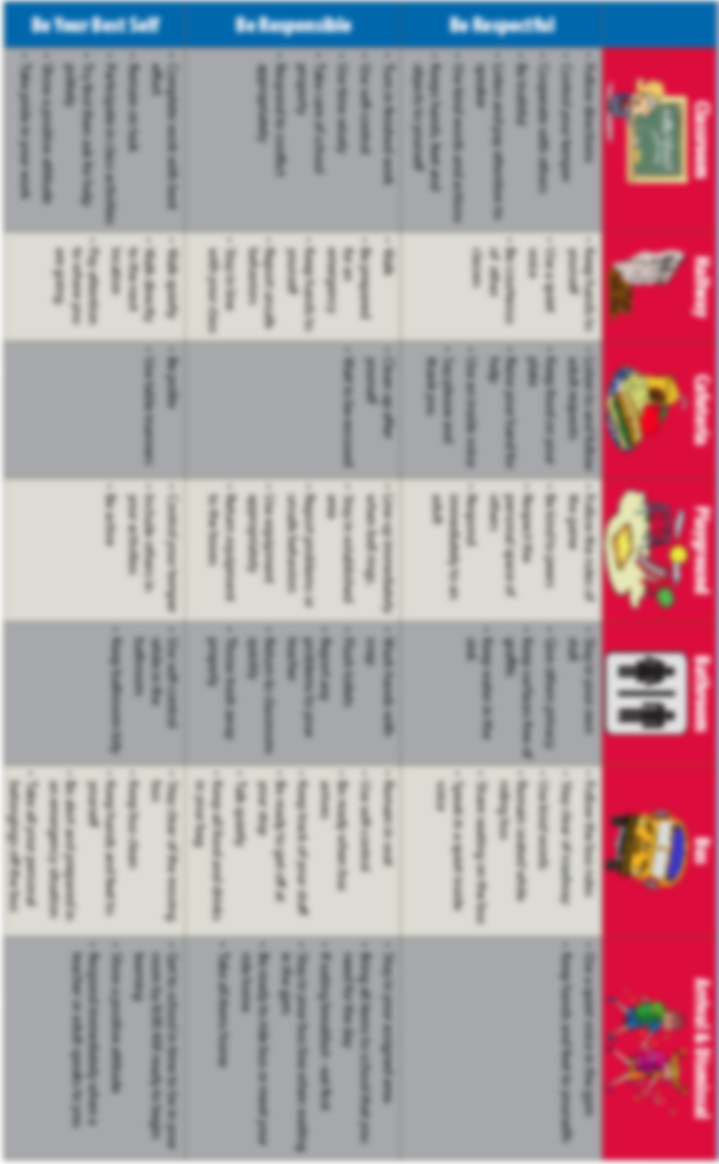 